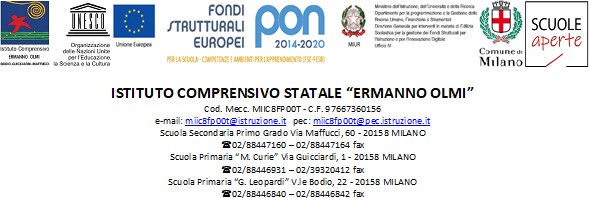 Visti il D.P.R n. 249 del 24/6 /1998 e il D.P.R. n. 235 del 21/11/2007 “Regolamento recante lo Statuto delle Studentesse e degli Studenti” Visto il D. M. n. 16 del 5 febbraio 2007 “Linee di indirizzo generali ed azioni a livello nazionale per la prevenzione del bullismo”Visto il D. M n. 30 del 15.03.2007 “Linee di indirizzo ed indicazioni in materia di utilizzo di telefoni cellulari e altri dispositivi elettronici durante l’attività didattica, irrogazioni di sanzioni disciplinari, dovere di vigilanza e di corresponsabilità dei genitori e dei docenti”Visto il Regolamento d’istituto, il Piano Triennale dell’Offerta Formativa in cui sono esplicitati i diritti e doveri dei genitori / affidatari, diritti e doveri degli alunni e diritti e doveri degli operatori scolastici;Visto la normativa vigente in materia di Cyberbullismo e di Tutela della privacy; Visto la legge 92/2019 “Introduzione dell'insegnamento scolastico dell'educazione civica”Viste le indicazioni ministeriali, del CTS e delle Autorità sanitarie previste per la gestione dell’emergenza sanitaria da COVID-19TENUTO CONTO CHELa formazione e l’educazione sono risorse fondamentali per la piena valorizzazione della persona e la preparazione alla vita adulta. Tutte le componenti della comunità educante (alunne e alunni, docenti e famiglie, personale ATA ed enti esterni) devono sentirsi coinvolte attivamente e responsabilmente in un’alleanza educativa e formativa per il raggiungimento dei migliori risultatiLA SCUOLA STIPULA CON LA FAMIGLIA E L’ALUNNO/A ………………………….………DELLA CLASSE……..L’ISTITUTO “ERMANNO OLMI” SI IMPEGNA A:far conoscere il proprio modello educativo e il proprio regolamento a tutto il personale docente e non docente, agli alunni e alle alunne e ai genitori;garantire a tutti gli alunni e a tutte le alunne pari opportunità;promuovere la crescita culturale e il pieno sviluppo della persona.GESTIONE DELL’EMERGENZA SANITARIA DA COVID-19DATA  	FIRMA DEL GENITORE  	FIRMA DELL’ALUNNO/A  	FIRMA DEL DOCENTE COORDINATORE  	I GENITORI SI IMPEGNANO A…LA SCUOLA SI IMPEGNA A …GLI ALUNNI SI IMPEGNANO A…Conoscere il modello educativo e il Regolamento	della	scuola condividendoli con i propri figli/e.Assicurare la partecipazione nella crescita culturale dei propri figli/e, attraverso un interessamento costante verso il loro percorso formativo.Conoscere e aderire ai progetti formativi di Istituto e di classe.Partecipare ai colloqui individuali, alle assemblee di classe/ interclasse.Assicurare la frequenza regolare dei propri figli/e alle lezioni e ai corsi opzionali scelti per la durata dell’intero ciclo.Giustificare le assenze e controllare gli avvisi scuola-famiglia attraverso gli strumenti di comunicazioni previsti (diario e registro elettronico).Assicurare il possesso dei materiali scolastici necessari.Motivare i propri figli/e nei confronti degli impegni scolastici,incoraggiando la sua autonomia.Far conoscere ai genitori le Offerte formative e i documenti della Scuola.Informare i genitori sulle attività della scuola attraverso gli strumenti e le modalità di comunicazione previsti (diario, registro elettronico, colloqui).Assicurare attenzione ai bisogni individuali degli alunni/e, equità nella valutazione e comunicazioni puntuali.Informare i genitori sull’andamento scolastico attraverso le modalità previste dal Regolamento d’Istituto.Coinvolgere i genitori nella risoluzione dei problemi e concordare con loro i comportamenti da adottare, nel rispetto dei ruoli.Coinvolgere gli alunni e le alunne, tenendo conto delle specifiche individualità.Intraprendere azioni di formazione tese alla promozione di comportamenti improntati alla legalità, al senso critico e allo sviluppo della persona, del rispetto della diversità in ogni sua forma, dellaLegge, dell’ambiente, in contrasto alPrendere coscienza dei propri diritti- doveri, esplicitati nel Regolamento d’Istituto, rispettando la scuola intesa come insieme di persone, ambienti e attrezzature.Adempiere assiduamente ai propri impegni scolastici, assumendo comportamenti coerenti con il contesto di lavoro.Portare a scuola il materiale necessario per svolgere correttamente le consegne.Rispettare gli orari indicati per le lezioni e per le attività scolastiche ed extrascolastiche.Assumere comportamenti di rispetto, ascolto e collaborazione nei confronti di tutto il personale docente e non docente.Assumere comportamenti di rispetto ascolto e collaborazione nei confronti dei compagni e delle compagne della propria e delle altre classi.Avere cura degli spazi della scuola e delle strumentazioni evitando di danneggiarli.Usare correttamente, secondo le indicazioni stabilite, i materiali e le attrezzature della scuola.Promuovere il corretto utilizzo a scuola e fuori scuola dei dispositivi elettronici in dotazione ai propri figli/e, esercitando la propria funzione educativa di controllo.cyberbullismo e alle varie forme di discriminazione.Offrire iniziative per il recupero di situazioni di ritardo e di svantaggio, al fine di favorire il successo formativo, combattere la dispersione scolastica, promuovere il merito ed incentivare le situazioni di eccellenza.Rispettare le regole del vivere civile, del vivere in situazione di emergenza sanitaria e, in particolare, del vivere a scuola, anche durante le attività in didattica digitale integrata (DaD);Utilizzare i dispositivi elettronici in modo corretto nel rispetto della Legge, evitando azioni lesive della privacy e della dignità dell’altro riconducibili al cyberbullismo ed al bullismo in generale.LA SCUOLA SI IMPEGNA A GARANTIRE …LA FAMIGLIA SI IMPEGNA A …Condizioni di sicurezza e igiene in tutti gli ambienti dedicati alle attività scolastiche.Azioni di informazione e formazione rivolte all’intera comunità scolastica per la prevenzione dell’infezione da Covid- 19.Offerta formativa in sicurezza, prevedendo anche l’utilizzo di modalità didattiche e di comunicazione a distanza.Occasioni di condivisione degli obiettivi di salute pubblica in modo da favorire la corresponsabilità fra personale scolastico, docenti, alunni/e e famiglie.Trasparenza negli atti amministrativi, chiarezza e tempestività nelle comunicazioni, anche attraverso l’utilizzo di strumenti informatici, garantendo il rispetto della privacy.Corretta applicazione di norme di comportamento, regolamenti e divieti, coerentemente con i provvedimenti adottati dalle Autorità competenti.Prendere visione del Piano Organizzativo per la gestione dell’emergenza sanitaria da COVID-19, garantendone l’applicazione per la parte di propria competenza.Condividere le indicazioni della Scuola, in un clima di positiva collaborazione, al fine di garantire lo svolgimento in sicurezza di tutte le attività scolastiche.Rispettare tutte le indicazioni preventive dell’infezione da Covid-19 con particolare riferimento a: rilevazione della temperatura dei propri figli/e prima del trasferimento a Scuola, eventuale fornitura di dispositivi di protezione previsti dalla normativa.Rispettare la puntualità negli orari di accesso/uscita dalla scuola e di frequenza scolastica dei propri figli/e sia in presenza, sia a distanza.Informarsi con regolarità consultando il sito, il registro elettronico e la posta elettronica.